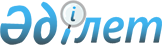 О бюджете сельского округа Каратерен на 2022-2024 годы
					
			С истёкшим сроком
			
			
		
					Решение Аральского районного маслихата Кызылординской области от 29 декабря 2021 года № 203. Прекращено действие в связи с истечением срока
      В соответствии с пунктом 2 статьи 75 кодекса Республики Казахстан "Бюджетный кодекс Республики Казахстан", пунктом 2-7 статьи 6 Закона Республики Казахстан "О местном государственном управлении и самоуправлении в Республике Казахстан" Аральский районный маслихат РЕШИЛ:
      1. Утвердить бюджет сельского округа Каратерен на 2022-2024 годы согласно приложениям 1, 2 и 3, в том числе на 2022 год в следующих объемах:
      1) доходы – 49 096 тысяч тенге;
      налоговые поступления – 4 013 тысяч тенге;
      неналоговые поступление - 0;
      поступление от продажи основного капитала - 0;
      поступления трансфертов – 45 083 тысяч тенге;
      2) затраты – 49 822,7 тысяч тенге;
      3) чистое бюджетное кредитование – 0;
      бюджетные кредиты – 0;
      погашение бюджетных кредитов – 0;
      4) сальдо по операциям с финансовыми активами – 0;
      приобретение финансовых активов – 0;
      поступления от продажи финансовых активов государства-0;
      5) дефицит (профицит)бюджета – -726,7 тысяч тенге;
      6) финансирование дефицита (использование профицита) – 726,7 тысяч тенге.
      Сноска. Пункт 1 - в редакции решения Аральского районного маслихата Кызылординской области от 09.09.2022 № 296 (вводится в действие с 01.01.2022).


      2. Утвердить перечень бюджетных программ, не подлежащих секвестру в процессе исполнения бюджета сельского округа Каратерен на 2022 год согласно приложения 4.
      3. Настоящее решение вводится в действие с 1 января 2022 года. Бюджет сельского округа Каратерен 2022 год
      Сноска. Приложение 1 - в редакции решения Аральского районного маслихата Кызылординской области от 09.09.2022 № 296 (вводится в действие с 01.01.2022). Бюджет сельского округа Каратерен на 2023 год Бюджет сельского округа Каратерен на 2024 год Перечень бюджетных программ, не подлежащих секвестру в процессе исполнения бюджета сельского округа Каратерен на 2022 год
					© 2012. РГП на ПХВ «Институт законодательства и правовой информации Республики Казахстан» Министерства юстиции Республики Казахстан
				
      Секретарь Аральского районного маслихата 

Б.Турахметов
Приложение 1 к решению
Аральского районного маслихата
от "29" декабря 2021 года № 203
Категория 
Категория 
Категория 
Категория 
Сумма на 
2022 год
Класс
Класс
Класс
Сумма на 
2022 год
Подкласс
Подкласс
Сумма на 
2022 год
Наименование
Сумма на 
2022 год
1
2
3
4
5
1. Доходы
49 096
1
Налоговые поступления
4 013
01
Подоходный налог
40
2
Индивидуалный подоходный налог
40
04
Hалоги на собственность
3 973
1
Hалоги на имущество
69
3
Земельный налог
40
4
Налог на транспортные средства
3 864
4
Поступления трансфертов
45 083
02
Трансферты из вышестоящих органов государственного управления
45 083
3
Трансферты из бюджета района (города областного значения) 
45 083
Функциональная группа
Функциональная группа
Функциональная группа
Функциональная группа
Сумма на 
2022 год
Администратор бюджетных программ
Администратор бюджетных программ
Администратор бюджетных программ
Сумма на 
2022 год
Программа
Программа
Сумма на 
2022 год
Наименование
Сумма на 
2022 год
2. Расходы
49 822,7
01
Государственные услуги общего характера
34 945,7
124
Аппарат акима города районного значения, села, поселка, сельского округа
34 945,7
001
Услуги по обеспечению деятельности акима города районного значения, села, поселка, сельского округа
34 945,7
05
Здравоохранение
141
124
Аппарат акима района в городе, города районного значения, поселка, села, сельского округа
141
002
Организация в экстренных случаях доставки тяжелобольных людей до ближайшей организации здравоохранения, оказывающей врачебную помощь
141
07
Жилищно-коммунальное хозяйство
1 438
124
Аппарат акима города районного значения, села, поселка, сельского округа
1 438
008
Освещение улиц населенных пунктов
1076
009
Обеспечение санитарии населенных пунктов
362
08
Культура, спорт, туризм и информационное пространство
13 298
124
Аппарат акима города районного значения, села, поселка, сельского округа
13 298
006
Поддержка культурно-досуговой работы на местном уровне
13 298
3.Чистое бюджетное кредитование
0
Бюджетные кредиты
0
5
Погашение бюджетных кредитов
0
4. Сальдо по операциям с финансовыми активами
0
Приобретение финансовых активов
0
5. Дефицит (профицит) бюджета
-726,7
6. Финансирование дефицита (использование профицита) бюджета
726,7
8
Используемые остатки бюджетных средств
726,7
1
Свободные остатки бюджетных средств
726,7
01
Свободные остатки бюджетных средств
726,7
2
Остатки бюджетных средств на конец отчетного периода
0
01
Остатки бюджетных средств на конец отчетного периода
0Приложение 2 к решению
Аральского районного маслихата
от "29" декабря 2021 года № 203
Категория 
Категория 
Категория 
Категория 
Сумма на
2023 год
тысяч тенге
Класс 
Класс 
Класс 
Сумма на
2023 год
тысяч тенге
Подкласс
Подкласс
Сумма на
2023 год
тысяч тенге
Наименование 
Сумма на
2023 год
тысяч тенге
1
2
3
4
5
1. Доходы
32 192
1
Налоговые поступления
3 500
04
Hалоги на собственность
3 500
1
Hалоги на имущество
72
3
Земельный налог
42
4
Hалог на транспортные средства
3 386
4
Поступления трансфертов
28 692
02
Трансферты из вышестоящих органов государственного управления
28 692
3
Трансферты из бюджета района (города областного значения) 
28 692
Функциональная группа
Функциональная группа
Функциональная группа
Функциональная группа
Сумма на 
2023 год
Администратор бюджетных программ
Администратор бюджетных программ
Администратор бюджетных программ
Сумма на 
2023 год
Программа
Программа
Сумма на 
2023 год
Наименование
Сумма на 
2023 год
2. Расходы
32 192
01
Государственные услуги общего характера
21 367
124
Аппарат акима города районного значения, села, поселка, сельского округа
21 367
001
Услуги по обеспечению деятельности акима города районного значения, села, поселка, сельского округа
21 367
05
Здравоохранение
148
124
Аппарат акима района в городе, города районного значения, поселка, села, сельского округа
148
002
Организация в экстренных случаях доставки тяжелобольных людей до ближайшей организации здравоохранения, оказывающей врачебную помощь
148
07
Жилищно-коммунальное хозяйство
797
124
Аппарат акима города районного значения, села, поселка, сельского округа
797
008
Освещение улиц населенных пунктов
417
009
Обеспечение санитарии населенных пунктов
380
08
Культура, спорт, туризм и информационное пространство
9 880
124
Аппарат акима города районного значения, села, поселка, сельского округа
9 880
006
Поддержка культурно-досуговой работы на местном уровне
9 880
3.Чистое бюджетное кредитование
0
Бюджетные кредиты
0
5
Погашение бюджетных кредитов
0
4. Сальдо по операциям с финансовыми активами
0
Приобретение финансовых активов
0
5. Дефицит (профицит) бюджета
0
6. Финансирование дефицита (использование профицита) бюджета
0Приложение 3 к решению
Аральского районного маслихата
от "29" декабря 2021 года № 203
Категория 
Категория 
Категория 
Категория 
Сумма на
2024 год
тысяч тенге
Класс 
Класс 
Класс 
Сумма на
2024 год
тысяч тенге
Подкласс
Подкласс
Сумма на
2024 год
тысяч тенге
Наименование 
Сумма на
2024 год
тысяч тенге
1
2
3
4
5
1. Доходы
32 515
1
Налоговые поступления
3 676
04
Hалоги на собственность
3 676
1
Hалоги на имущество
76
3
Земельный налог
44
4
Hалог на транспортные средства
3 556
4
Поступления трансфертов
28 839
02
Трансферты из вышестоящих органов государственного управления
28 839
3
Трансферты из бюджета района (города областного значения) 
28 839
Функциональная группа
Функциональная группа
Функциональная группа
Функциональная группа
Сумма на 
2024 год
Администратор бюджетных программ
Администратор бюджетных программ
Администратор бюджетных программ
Сумма на 
2024 год
Программа
Программа
Сумма на 
2024 год
Наименование
Сумма на 
2024 год
2. Расходы
32 515
01
Государственные услуги общего характера
21 571
124
Аппарат акима города районного значения, села, поселка, сельского округа
21 571
001
Услуги по обеспечению деятельности акима города районного значения, села, поселка, сельского округа
21 571
05
Здравоохранение
155
124
Аппарат акима района в городе, города районного значения, поселка, села, сельского округа
155
002
Организация в экстренных случаях доставки тяжелобольных людей до ближайшей организации здравоохранения, оказывающей врачебную помощь
155
07
Жилищно-коммунальное хозяйство
837
124
Аппарат акима города районного значения, села, поселка, сельского округа
837
008
Освещение улиц населенных пунктов
438
009
Обеспечение санитарии населенных пунктов
399
08
Культура, спорт, туризм и информационное пространство
9 952
124
Аппарат акима города районного значения, села, поселка, сельского округа
9 952
006
Поддержка культурно-досуговой работы на местном уровне
9 952
3.Чистое бюджетное кредитование
0
Бюджетные кредиты
0
5
Погашение бюджетных кредитов
0
4. Сальдо по операциям с финансовыми активами
0
Приобретение финансовых активов
0
5. Дефицит (профицит) бюджета
0
6. Финансирование дефицита (использование профицита) бюджета
0Приложение 4 к решению
Аральского районного маслихата
от "29" декабря 2021 года № 203
№
Наименование
Здравоохранение
Организация в экстренных случаях доставки тяжелобольных людей до ближайшей организации здравоохранения, оказывающей врачебную помощь